Duo Esprit CGПрицеп для лошадей БОКМАНН  Duo Esprit CGПластик+финская фанера.  Размеры: 3,05 m x 1,65 m x 2,30 m, Общий вес: 2000 kg, нагрузка 1100-1150 кг. Размер резины: 13 Zoll, Рама с прекрученым дышлом. Амортизаторы, переднее опорное колесо, макс скорость 100км/час, боковая дверь для амуничника, кормушка, освешщение,алюминиевый пол с резиновым покрытием, задний трап, газовые вспомогательные амортизаторы, освещение, крепление запасного колеса + запасное колесо,  Цена: 5.100,00 включая все документы на вывоз из Евросоюза, перегонные номера.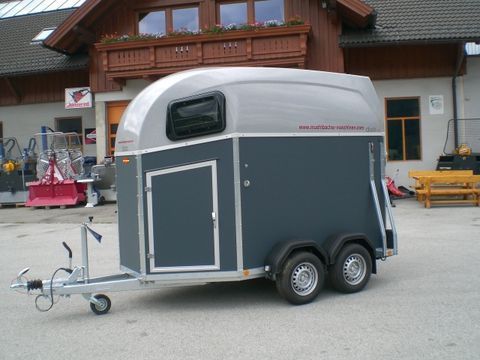 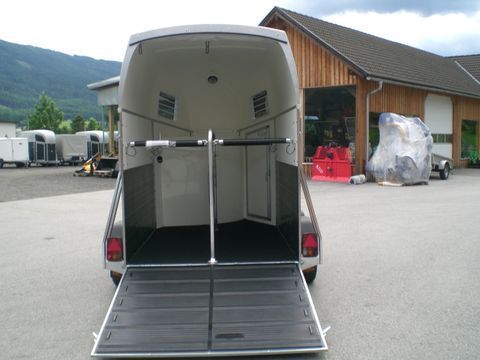   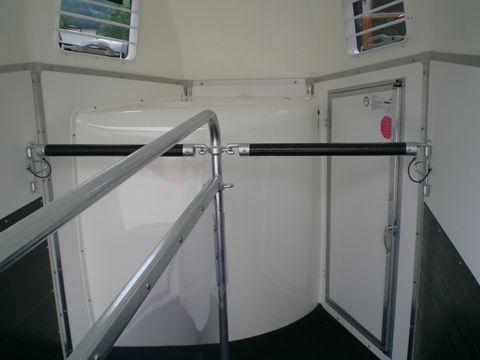 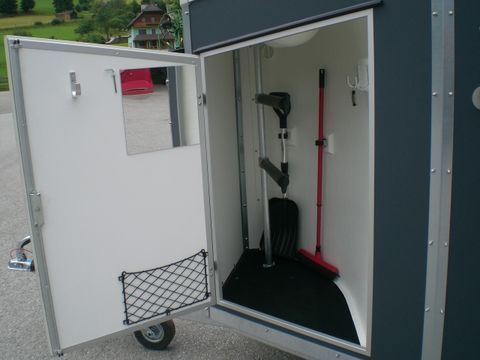 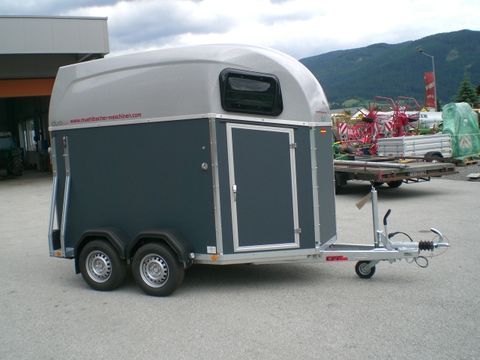 